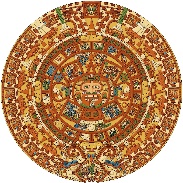 La Academia Dolores Huerta Charter Middle School “A Dual Language Charter Middle School”400 W.Bell St.Las Cruces, NM 88005Phone: 575-526-2984Fax: 575-523-5407 Mission/misión: Create an engaging culturally diverse education program of the arts and languages that enable LADH middle school students to achieve high personal growth and strong social-cultural identity that leads to academic success. Crear un programa educativo en el lenguaje y las artes comprometido con la diversidad cultural, que permita a los estudiantes de la escuela secundaria La Academia Dolores Huerta adquirir un alto crecimiento personal y una fuerte identidad social y cultural que los conduzca al éxito académico.Regular Governing Council Meeting Minutes DRAFTThursday, December 19, 2019 at 5:30 PM, LADHLa Academia Dolores Huerta Conference PortableCall to order:Adrian Gaytan moved to call the meeting to order at 5:31PM; Robert Palacios secondedRoll-call vote:Adrian Gaytan: yesYoli Silva: yesElaine Palma: yesMichael Sena: yesRobert Palacios: yesNone opposed, motion passedRoll call and establish quorumGC Members Present: Adrian Gaytan, PresidentYoli Silva, Vice-PresidentElaine Palma, SecretaryMichael Sena, General MemberRobert Palacios, Treasurer       	      Quorum establishedGuests: Sylvy Galvan de Lucero, Interim Head Administrator; Mirna Rodriguez, Business Specialist; Michelle Paz, Vice-Principal; Mary Hagemann with the Vigil GroupApproval of agenda Robert Palacios moved to approve the regular GC 12/19/19 meeting agenda; Michael Sena secondedRoll-call vote:Adrian Gaytan: yesYoli Silva: yesElaine Palma: yesMichael Sena: yesRobert Palacios: yesNone opposed, motion passedOpen forum-public input*Public comments and observations regarding education policy and governance issues, as well as the strategic planning are heard at this time. Time limit per presenter may be imposed by ChairNo one in public present.Review, discussion, and possible approval of November 11, 2019 Special GC Meeting Minutes Yoli Silva moved to approve November 11, 2019 Special GC Meeting Minutes; Adrian Gaytan seconded Roll-call vote:Adrian Gaytan: yesYoli Silva: yesElaine Palma: yesMichael Sena: yesRobert Palacios: yesNone opposed, motion passedReview, discussion, and possible approval of November 14, 2019 Regular GC Meeting Minutes Robert Palacios moved to approve November 14, 2019 Regular GC Meeting Minutes; Adrian Gaytan secondedRoll-call vote:Adrian Gaytan: yesYoli Silva: yesElaine Palma: yesMichael Sena: yesRobert Palacios: yesNone opposed, motion passedReview, discussion, and possible approval of November 25, 2019 Special GC Meeting Minutes Yoli Silva moved to approve of November 25, 2019 Special GC Meeting Minutes; Adrian Gaytan secondedRoll-call vote:Adrian Gaytan: yesYoli Silva: yesElaine Palma: yesMichael Sena: yesRobert Palacios: yesNone opposed, motion passedAdjourn to Close Session:To discuss personnel matters relating to any individual employee, including hiring, promotion, demotion, dismissal, resignation, or investigation of complaints or charges against an employee [10-15-1(H)(2) NMSA 1978].-Specifically, to discuss the Interim Head Administrator’s proposed contractAdrian Gaytan moved to adjourn to close session at 5:35pm; Michael Sena secondedRoll-call vote:Adrian Gaytan: yesYoli Silva: yesElaine Palma: yesMichael Sena: yesRobert Palacios: yesNone opposed, motion passedAdjourn/resume general GC meeting from close sessionRobert Palacios moved to adjourn from close session and resume the general GC meeting at 5:57pm; Michael Sena secondedRoll-call vote:Adrian Gaytan: yesYoli Silva: yesElaine Palma: yesMichael Sena: yesRobert Palacios: yesNone opposed, motion passedACTION ITEMSReview, discussion, and possible approval of Sylvy Galvan de Lucero’s, Interim Head Administrator, contract.Adrian Gaytan moved to approve Sylvy Galvan de Lucero’s, Interim Head Administrator, contract; Michael Sena secondedRoll-call vote:Adrian Gaytan: yesYoli Silva: yesElaine Palma: yesMichael Sena: yesRobert Palacios: yesNone opposed, motion passedReview, discussion, and possible approval of LADH Enrollment and Lottery Policy and Procedure.Adrian Gaytan moved to approve LADH Enrollment and Lottery Policy and Procedure; Yoli Silva secondedRoll-call vote:Adrian Gaytan: yesYoli Silva: yesElaine Palma: yesMichael Sena: yesRobert Palacios: yesNone opposed, motion passedReview, discussion, and possible approval of LADH Background Investigations Policy and Procedure.Yoli Silva moved to approve LADH Background Investigations Policy and Procedure; Adrian Gaytan secondedRoll-call vote:Adrian Gaytan: yesYoli Silva: yesElaine Palma: yesMichael Sena: yesRobert Palacios: yesNone opposed, motion passedReview, discussion, and possible approval of LADH Revised McKinney Vento Policy and Procedure.Mrs. Palma reported that the currently LADH has The Mckinney Vento Act Teacher’s Guide on record, but not a policy for the enrollment of homeless students. She presented the LADH Policy for Enrollingof Homeless Students. Therefore, there would be no revision of the McKinney Vento Policy and Procedure, but rather the implementation of the Enrolling Homeless Students Policy.Robert Palacios moved to approve LADH Enrolling Homeless Students Policy; Michael Sena secondedRoll-call vote:Adrian Gaytan: yesYoli Silva: yesElaine Palma: yesMichael Sena: yesRobert Palacios: yesNone opposed, motion passedReview, discussion, and possible approval of LADH Bullying Prevention Policy and Procedure.Robert Palacios moved to approve LADH Bullying Prevention Policy and Procedure; Yoli Silva secondedRoll-call vote:Adrian Gaytan: yesYoli Silva: yesElaine Palma: yesMichael Sena: yesRobert Palacios: yesNone opposed, motion passedReview, discussion, and possible approval of LADH Equity Council Policy and Procedure.-Mrs. Galvan noted that no approval is required. She discussed the process that was identified for LADH. She also reported that a charter school in ABQ and the ABQ public schools are working on the development of a rubric. -On Jan 23rd Mrs. Galvan and Ms. Paz will attend the Equity Council training.Review, discussion, and possible approval of LADH GC Annual Resolution.Mrs. Palma reported that after a review of records she noticed that the GC had never voted on the 2019-2020 Annual Resolution. She presented the resolution.Robert Palacios moved to approve the 2019-2020 Annual Resolution; Adrian secondedRoll-call vote:Adrian Gaytan: yesYoli Silva: yesElaine Palma: yesMichael Sena: yesRobert Palacios: yesNone opposed, motion passedReview and approval of the following BARs:1920-0006-I1920-0007-I1920-0008-D1920-0009-I1920-0010-I1920-0011-IB1920-0012-IB1920-0013-IBMs. Hagemann presented/discussed all the BARs. All BARs added to the budget with the exception of 1920-0008-D which was a deduction due to instructional materials. She noted that this fund is being phased out. Currently there is $130,000 available funds.Adrian Gaytan moved to approve all presented BARs; Robert Palacios secondedRoll-call vote:Adrian Gaytan: yesYoli Silva: yesElaine Palma: yesMichael Sena: yesRobert Palacios: yesNone opposed, motion passedNEW BUSINESS: DISCUSSION ITEMS ONLY – NO ACTION WILL BE TAKENFinance Presentation/Committee ReportTitle I funding stands at $66,949.72. Finance Committee is currently discussing how to spend this money. Mr. Gaytan recommended asking for a “wish list” from teachers/staff.Robert Palacios noted that since no growth was projected for 2019-2020 there will not be any change in the State Equalization Guarantee (SEG) for Fiscal Year 20 (i.e. $1,209,112,59). However, due to possible funding decrease as a result of enrollment decrease there could be a change in Fiscal Year 21. With a projected 77 enrolled students, the SEG is estimated to be at $844,782.00, a decrease of $364,330.59.Mrs. Galvan reported that during her biweekly Charter School Leaders call, there was discussion of charter schools merging. LADH has been approached by two schools about a possible merger, Las Montañas HS and Alma d’ Arte HS. Las Montañas HS proposed to maintain LADH were it currently is and to name its director as the Superintendent. The GCs would merge as would the financial offices. Alma d’ Arte proposed that LADH move into their facility as they have room. Due to timelines, a decision needs to made not later than mid-February.  Mr. Gaytan and Mrs. Silva discussed the meeting with Las Montañas HS. They noted that Commissioner Patti Gipson had been present at the meeting. Although the meeting had originally been proposed by Caz Martinez, Las Montañas Academic Dean, to Mrs. Palma as a meeting to offer support and guidance to Mrs. Galvan and LADH, it quickly became apparent that the meeting was to discuss a possible merger. The GC instructed Mrs. Galvan and Ms. Paz to look into both possibilities and make a presentation with recommendations at the GC meeting in January.Mrs. Palma reported that Mr. Palacios and herself had planned to meet with Karen Trujillo, Interim Superintendent with LCPS, before the holidays to discuss the possibility of a Magnet program at Picacho MS; however, Mrs. Trujillo had not responded to the email requesting a date yet. 12/4/19 PEC Site Visit Mrs. Galvan reported that the visit was shorten due to the change in administration. They are scheduled to return on March 31, 2020 for an in-depth review. She also noted that a few reports needed to close out 2018-2019 were never turned in. They will be ready by the Jan 8th due date. Human Resources Mr. Hernandez, who is currently math teacher and SPED certified, has been moved into the SPED Coordinator and inclusion provider position. Currently looking for a math teacher. Follow-up:Advertising of the school:Sun News: Has reached out for follow-ups. Want to work with the creative media program.UnivisionKRWG: Emily Guerrera story next weekThe Las Cruces Bulletin: Mrs. Galvan reported that she doesn’t feel this is a viable resource.Telemundo Story: No reply as to when the story will be rescheduled.Response from LCPS transition representative: Mrs. Galvan and Ms. Paz met with LCPS elementary counselors who will be getting the word out. Mrs. Galvan noted that while on a call with other Charter Schools about recruitment she learned that 88% of recruitment is through social media. She is working with staff to clean-up LADH Facebook pages. Parent Recruitment for GC: Recruitment letter has been posted on the website, but Mrs. Palma has not received any interest. Mr. Gaytan requested that recruitment be mentioned at all events. Mrs. Silva identified a possible barrier, lacking a translator for those parents who want to join GC but only speak Spanish. Mr. Gaytan recommended offering English classes for those parents interested. Mr. Palacios recommended adding a statement to agenda saying that translator could be made available if requested. Mrs. Silva will ask members of a previous board she served on who they used translate and what the fee was. Review/discuss initial school testing results by grade levelFollow-up:Parent Letters: 11/11/19 Tutoring letter went out. CCP PowerPoint presentation: 11/19/19 given to 8th grade students; 11/20/19 to 7th grade students; and 11/21/19 6th grade studentsStudent Meetings to discuss test results/expectations: Met with the parents of 8th grade students on 12/16/19; with 7th and 6th grade parents on 12/17/19.  Met with 6th grade students on 12/10/19; 7th grade students on 12/11/19; and 8th grade students on 12/12/19.  Parents were pretty surprised on how low the students performed. Parents asked for ideas on what they could have their students work on over Christmas break. A second set of parent meetings will be held after January testing to review results and make side-by-side comparisons. Worked with students on identifying what 10% increase/growth would mean/look like. Each student made a data folder. Advisory Period: Every day there is a different focus. Ms. Paz has created a calendar for teachers which lets them know what they have to work on. Teachers are provided with resources. Ms. Paz visited with each teacher during their prep time and handed them their supplies/resources. Parent involvement:-Advertisement of resources for parents to set up Power School accounts: Working with parents to help them sign up; will continue to catch them at meetings in January.-A parent was named to the Equity Council.After school tutoring program: Letter went out 11/11/19.Teacher PLC’s: none this month; Ms. Paz and Mrs. Galvan met with all teachers and finished all walk-throughs.Head Administrators Report:-See attached report.-Current enrollment: 80 students-Ballet Folklorico will be traveling to San Antonio, TX to a national competition. They will be the first group from New Mexico to attend. However, there are some financial issues as POs and out of state checks are not typically accepted. Charter Schools are not allowed to have a credit card. One possible solution: Mrs. Rodriguez could issue a travel advance for up to 80% of what the expected expenditure are. The check is issued to teacher, she cashes check, and is responsible for bringing in all receipts. Teacher would not be reimbursed for tax. Current expenditure estimate is at $4000 (for lodging, meals, gas, registration). Mr. Gaytan recommended going through travel agent.GC Secretary Report:Continuing GC member training update: Reviewed training log. Currently only she and Mr. Sena have completed all required trainings. Missy Brown is available to provide web trainings in afternoon/evenings/Saturdays. Contact her at Melissa.brown@state.nm.us and let her know your needsImportant information learned at the continuing GC training:For new GC members: Current GC members can provide the additional 3hrs of training needed. Trainings can include review of current policies/procedures; review of bylaws; review of past GC meeting minutes, etc. Need to request approval of training from Missy Brown.  Public member sign-in are not required and do not need to be attached to meeting minutes. Good idea for GC members to request LADH email addresses: Mrs. Rodriguez will have Chris Burns, IT Specialist, create these. Per Attorney General OMA training: If GC members are going to participate in meetings via telephone, the member participating telephonically must be able to prove that it is difficult or impossible to be in physical attendance. Discuss reviewing and updating current policies and procedures.-Mrs. Palma reported that after reviewing the policies/procedures on the website she noted that many needed to be updated. Recommended updating 1-2 per month. Additionally recommended that a LADH Policies and Procedures Binder be created and kept at the office. Creation of GC monthly task list: All GC members were in agreement that a monthly task list should be created. Adjourn to Close Session:To discuss personnel matters relating to any individual employee, including hiring, promotion, demotion, dismissal, resignation, or investigation of complaints or charges against an employee [10-15-1(H)(2) NMSA 1978].-Previous Head Administrator’s resignation statusAdrian Gaytan moved to adjourn to close session at 7:59pm; Robert Palacios secondedRoll-call vote:Adrian Gaytan: yesYoli Silva: yesElaine Palma: yesMichael Sena: yesRobert Palacios: yesNone opposed, motion passedAdjourn from close session/resume general GC meetingAdrian Gaytan moved to adjourn from close session and resume the general GC meeting at 8:32pm; Robert Palacios secondedRoll-call vote:Adrian Gaytan: yesYoli Silva: yesElaine Palma: yesMichael Sena: yesRobert Palacios: yesNone opposed, motion passedAdjourn GC general meetingAdrian Gaytan moved to adjourn the general GC meeting at 8:33PM; Yoli Silva secondedRoll-call vote:Adrian Gaytan: yesYoli Silva: yesElaine Palma: yesMichael Sena: yesRobert Palacios: yesNone opposed, motion passed*Any individual attending a board meeting may sign in to participate in the Public Input section of the Agenda, if any. Such persons may speak on any item after the individual is recognized by the President of the Board and introduces himself/herself at the podium. The Governing Council of La Academia Dolores Huerta will not take action on any item presented under Public Input, until an opportunity to do so is afforded. La Academia Dolores Huerta will provide an interpreter for the Hearing Impaired and simultaneous Spanish translation upon request. Requests should be submitted to the chancellor’s office three days prior to the meeting.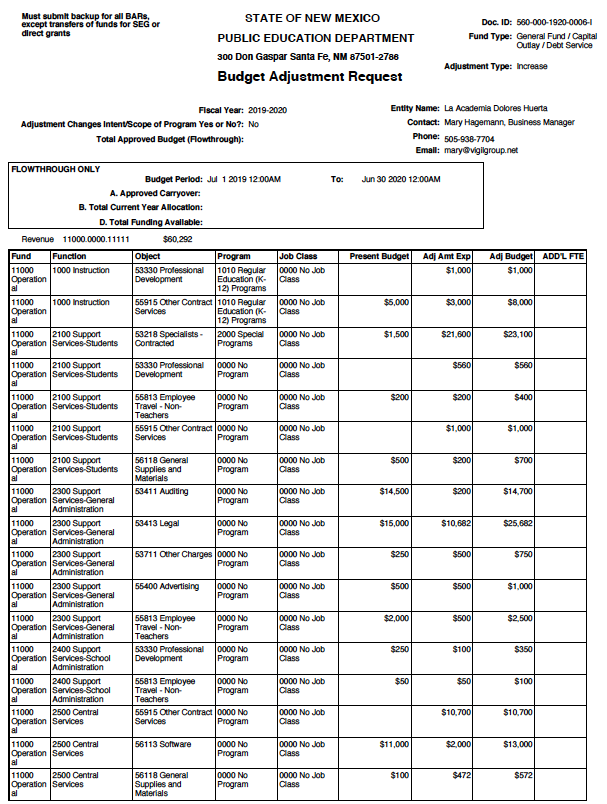 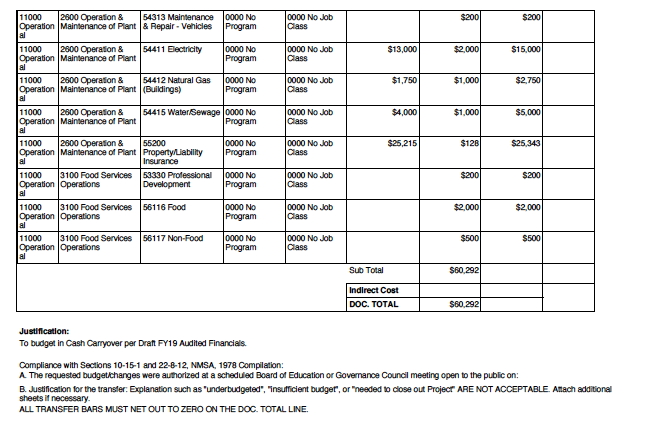 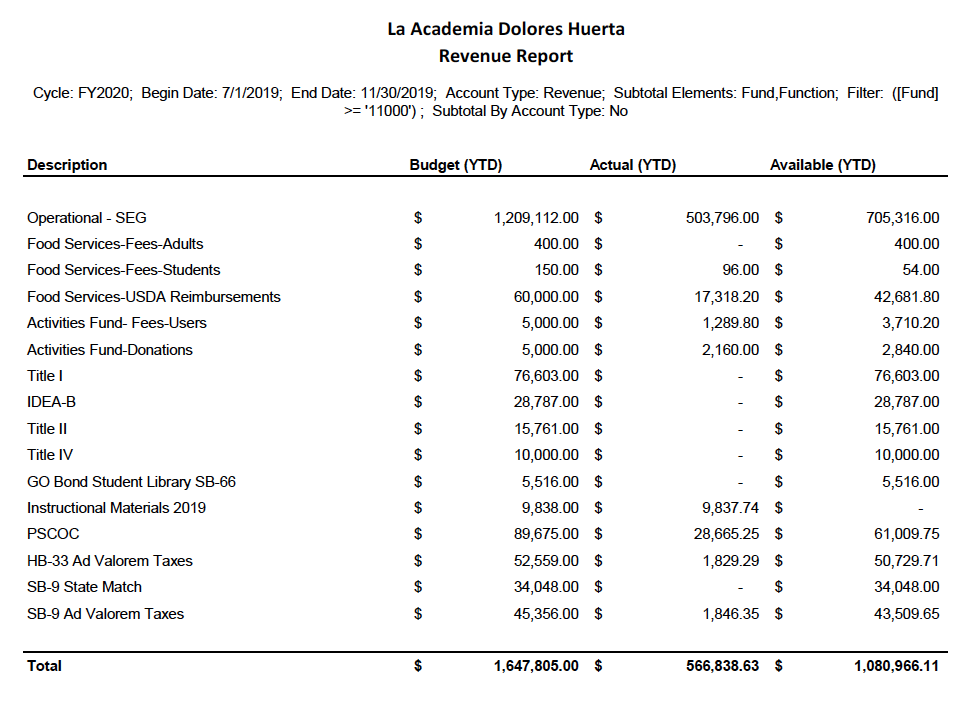 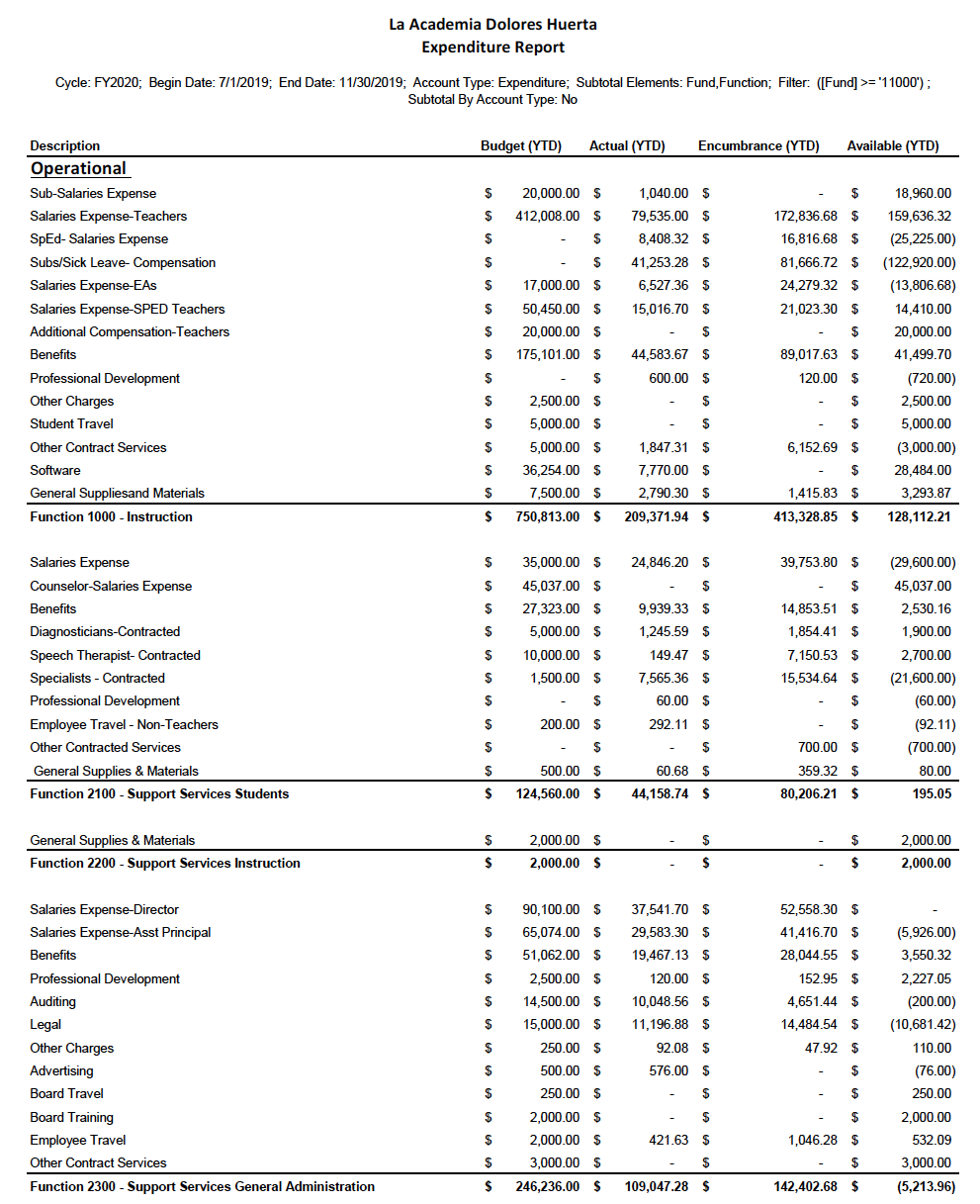 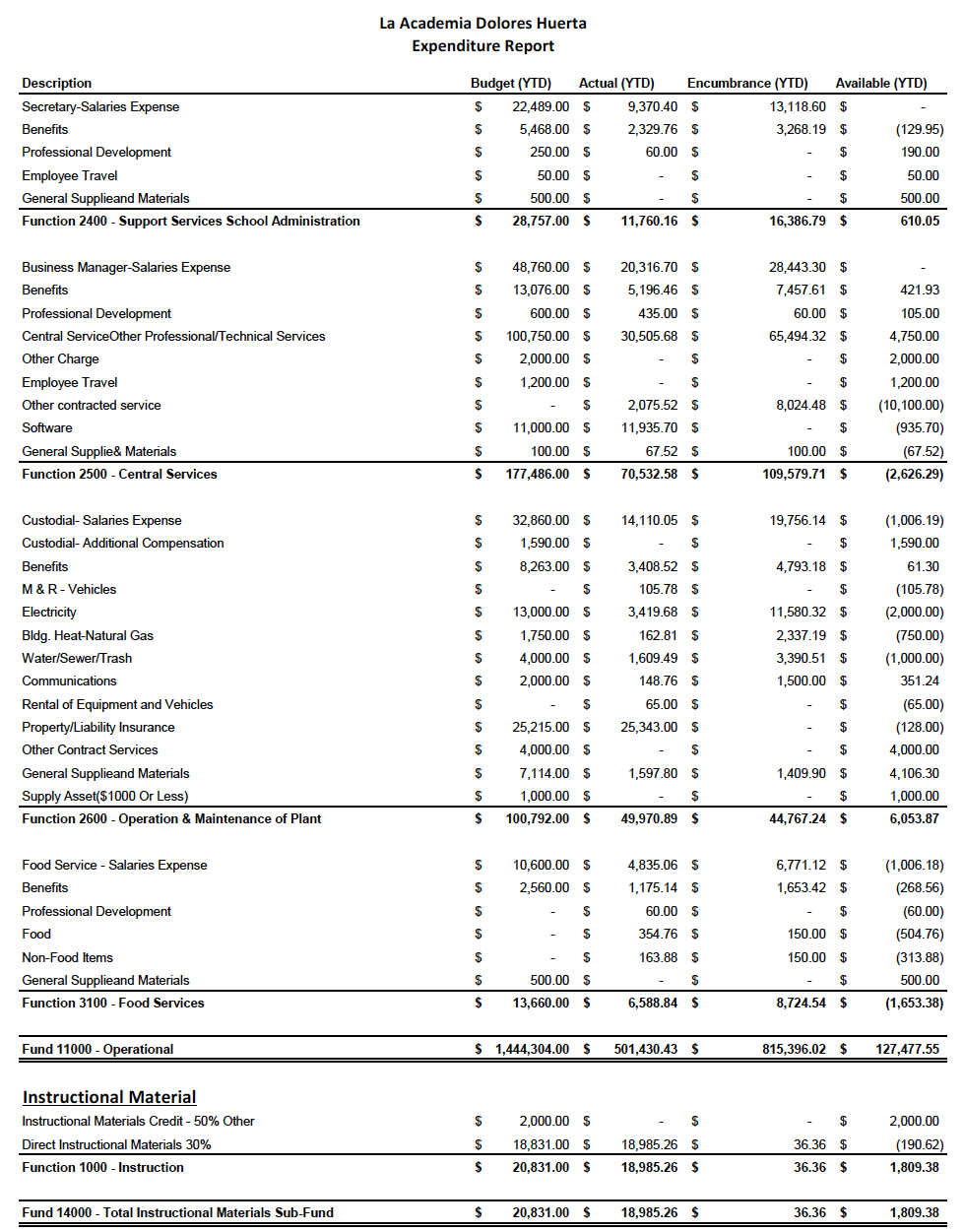 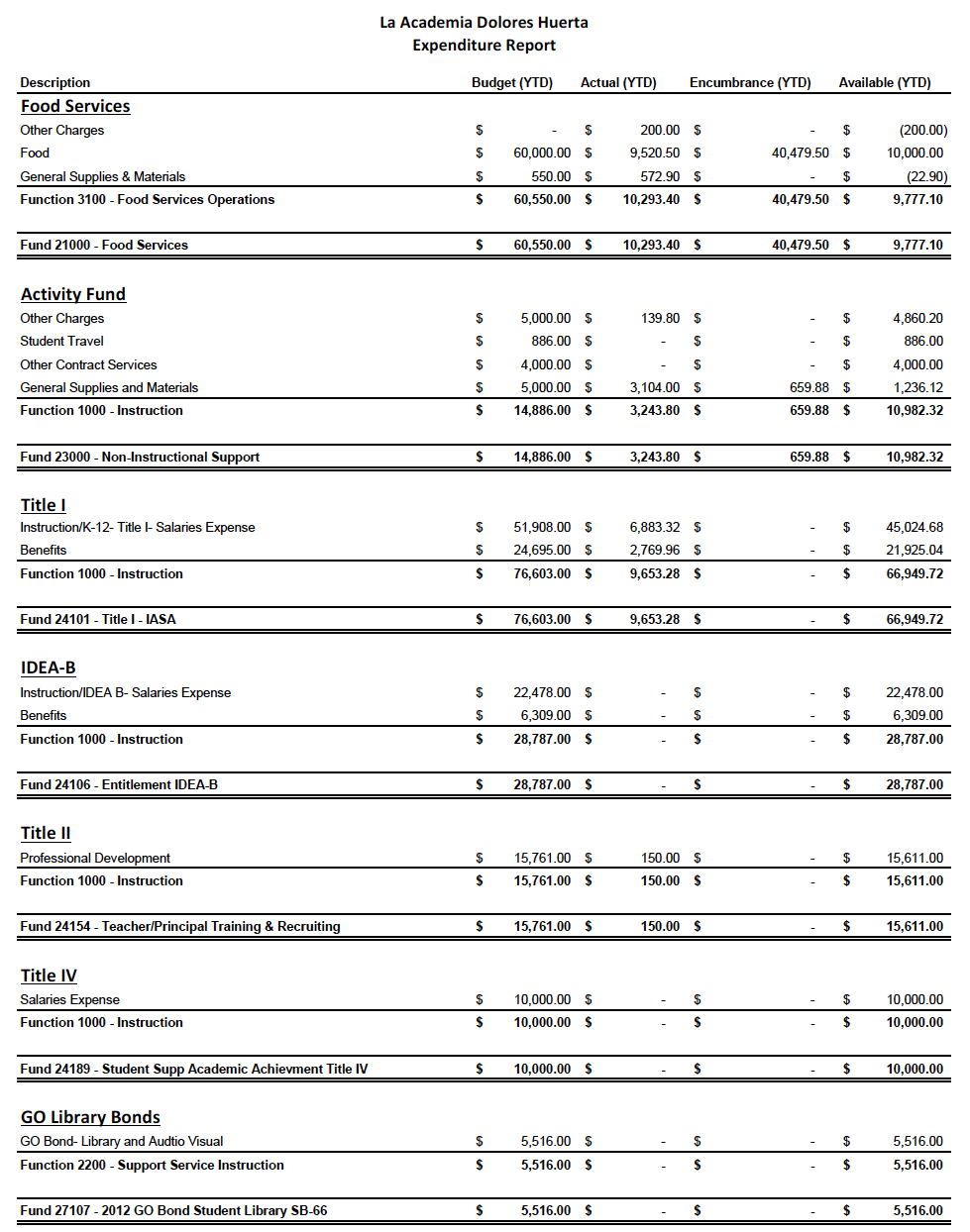 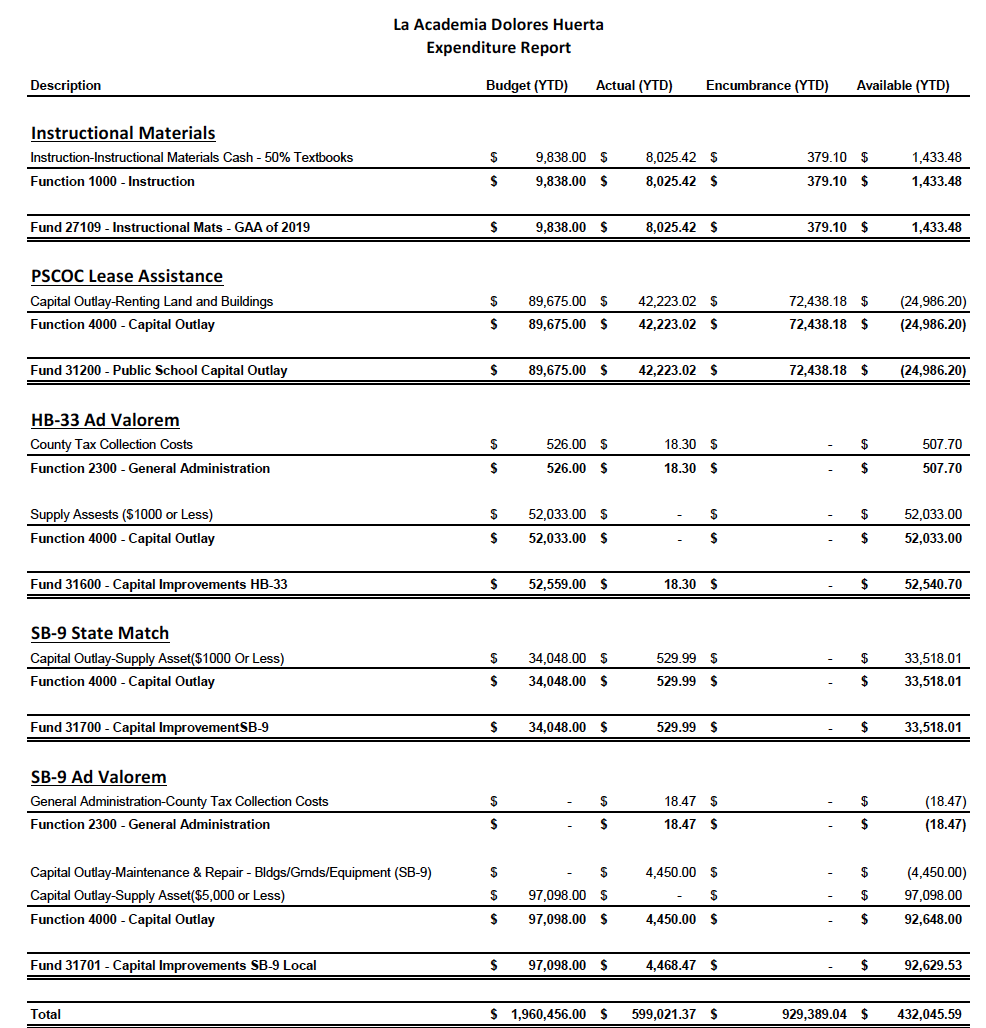 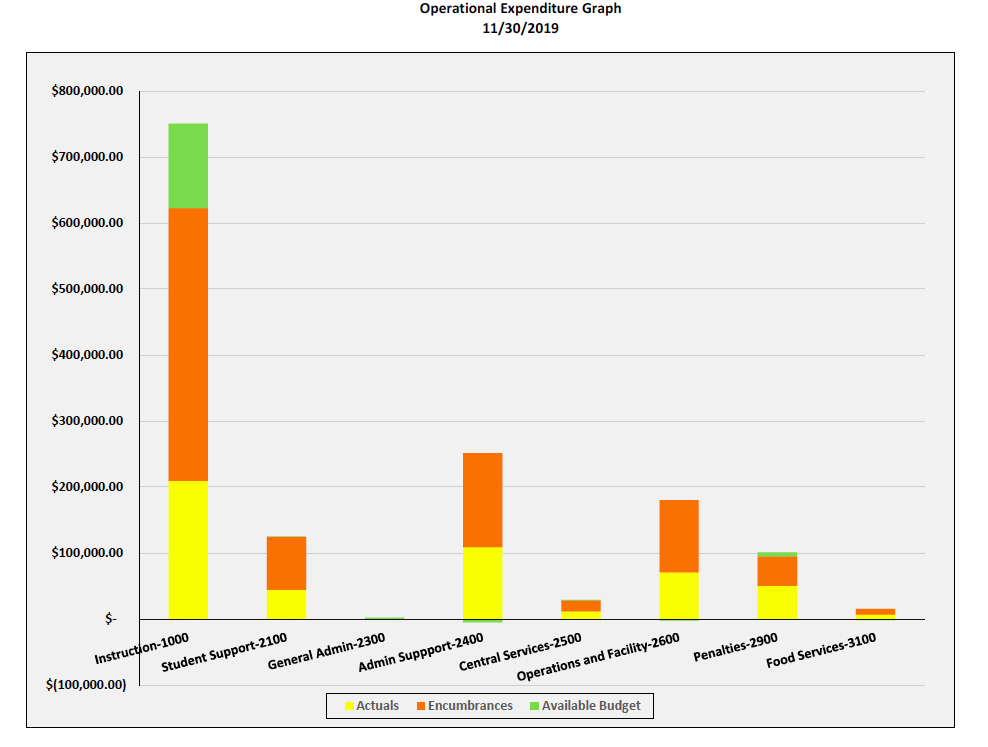 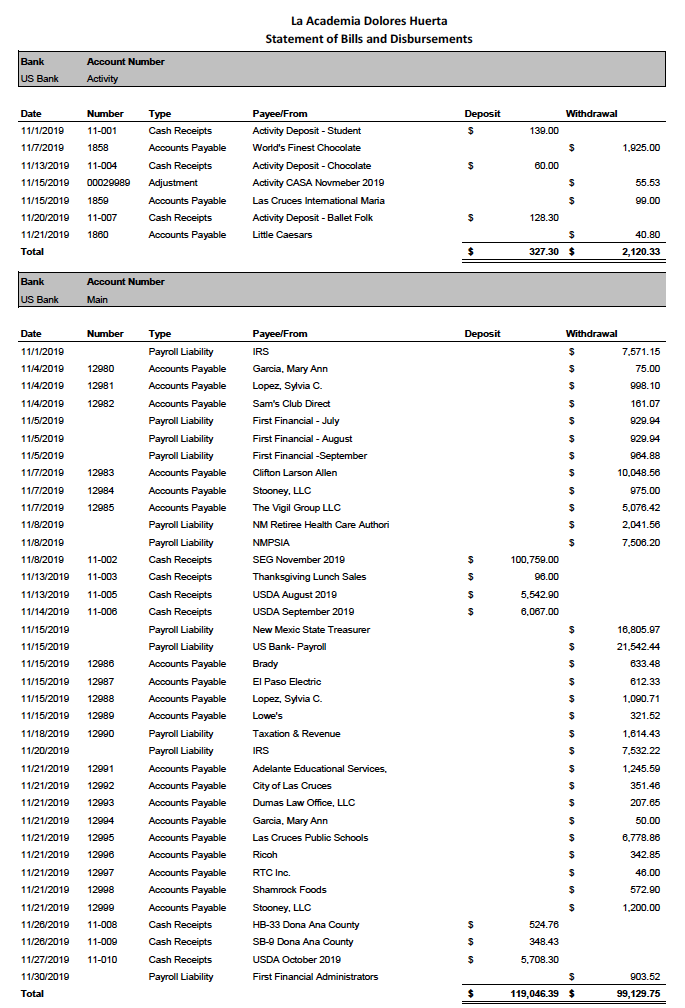 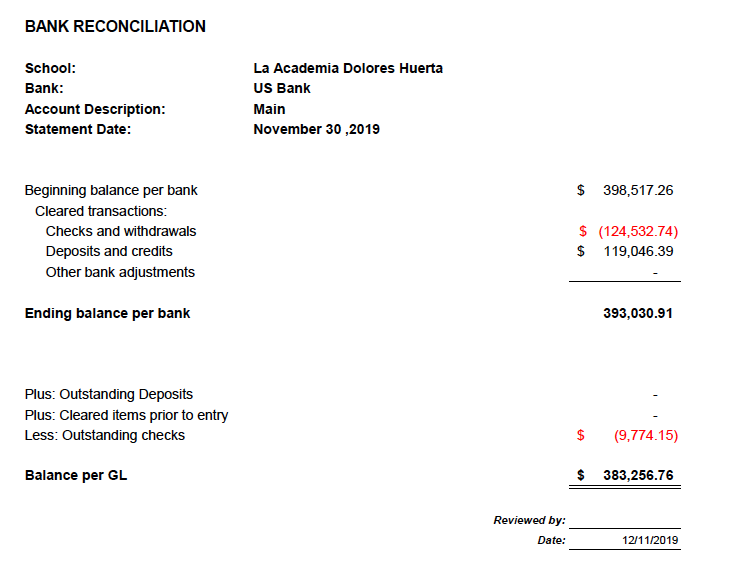 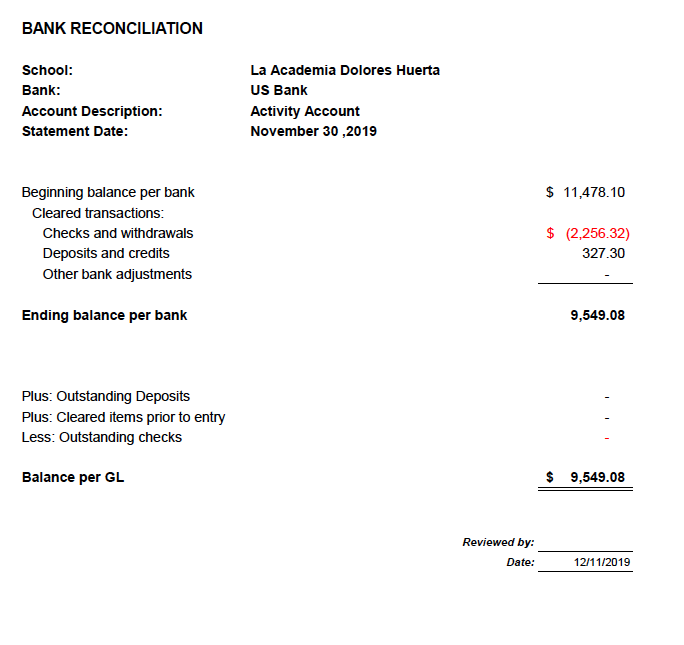 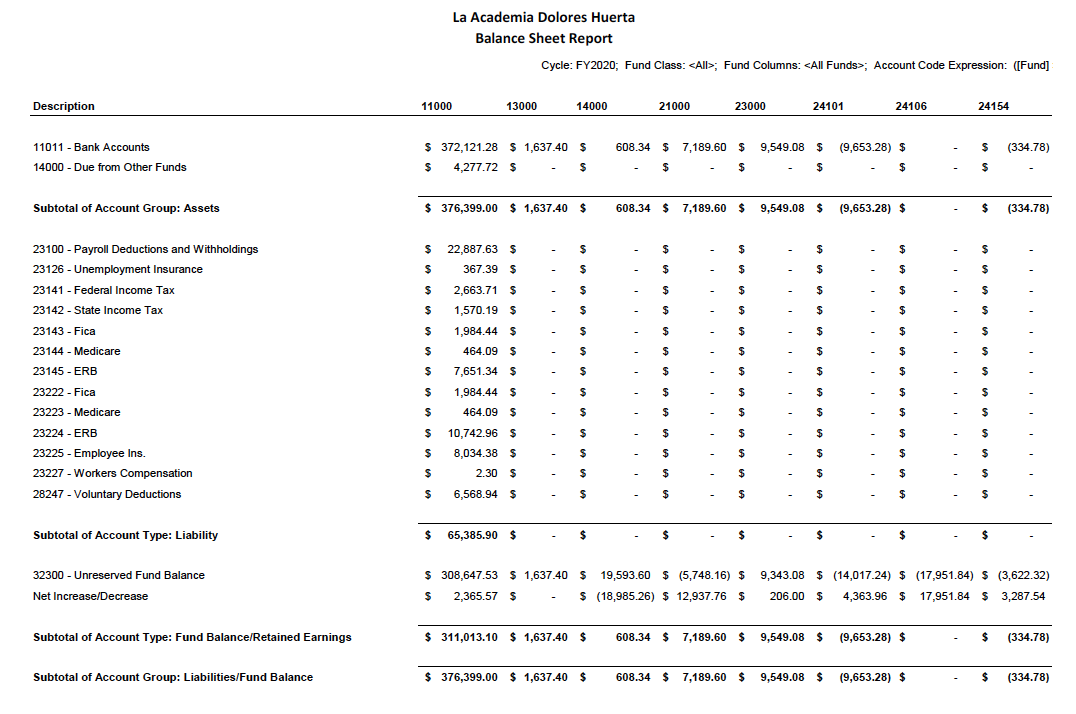 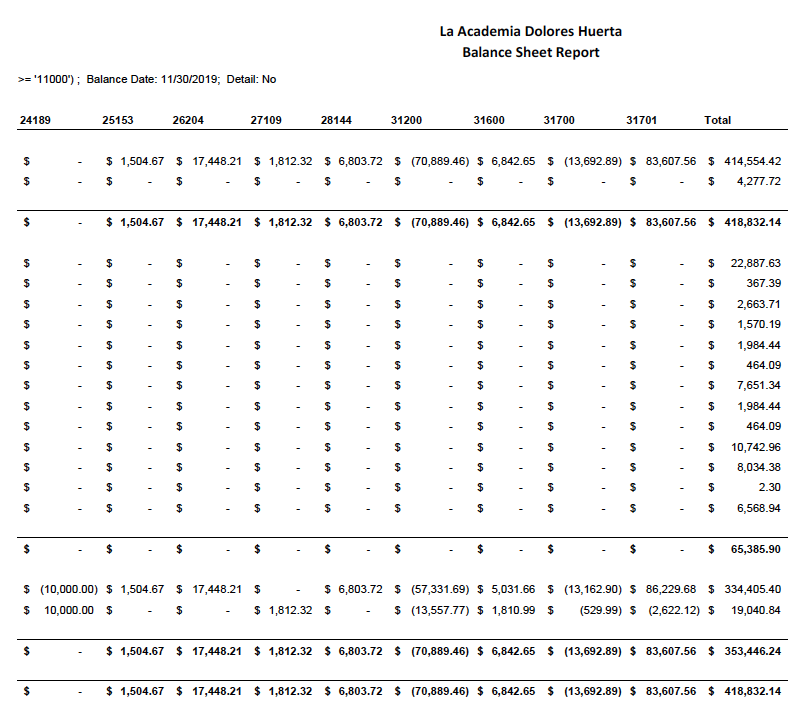 Principal’s ReportDecember 19, 2019Current Enrollment:         Two potential students (1-7th and 1-8th grade) waiting for guardian’s to submit completed registration packets to have them begin in January. LADH News:Sun NewsLADH is currently working w/Sun News as they would like to feature some of the student run news reports. KRWGMs. Galvan will be working with KRWG/Emily Guerra on a report to air on the Community Features section focusing on program development and open enrollmentCultural Committee Project (CCP)Parent Meetings have been completed and expectations were communicated with parents regarding both students and parent expectations.  Contracts are being signed and filed with the Advisory teacher.Many students have already begun collecting service time in their CCP logs.Charter School Conference CallDec 5th CallLADH has created an Equity Council The purpose for the Equity Council focuses on the access of Yazzie/Martinez and aligning it to the specific and unique mission of each charter.The developed member list has been uploaded on STARS as per the requirement of PED and the final approved Selection Process needs to be submitted by Dec 20th Dec 19 Call:There is an option to develop a consortium to meet Equity Council Requirements by partnering with other schoolsRubrics for choosing members are being developed and shared as they are approvedMs. Galvan & Ms. Paz will be attending a training on Jan 23rd regarding Equity Council development and expectations moving forwardFinance Committee met on Thursday, December 19, 2019 (See Finance Report)Student Achievement:Student’s first short-cycle assessment has been completed and all data has been shared and explained to both students and parents.Via advisory students were taken thru the process of identifying what a 10% improvement would look like for them and used that info to set learning goals for themselves for the next assessment.Second short-cycle assessments have been tentatively scheduled for the week of Jan 22 until completed (Pending LCPS internet issues)Professional Learning Community (PLC):Given the recent PED Site visit and the transition we haven’t had official PLC’s for December, however are working on a PD Day upon return to work in January.Upcoming Events: Student & Parent Holiday Potluck on Friday – 9:30 a.m. – 11:00 a.m.Early Release Friday, December 20, 2019 @ 11:00 a.m.Winter Break Dec. 23-Jan. 7 Jan 7 & 8, Ms. Paz & Ms. Galvan will be attending a Teacher Eval Admin training in Albuquerque regarding updates to the Teacher Eval system Jan 14 – Ms. Paz will be attending the Winter District Test Coordinators Training in Las CrucesJan 15 & 16 – Mirna & Ms. Galvan will be attending a Superintendents/Charter Leaders Budgeting Conf in Albuquerque.Jan 23 – Ms. Paz & Ms. Galvan will be attending an Equity Council Development/Requirement Training in AlbuquerqueBallet Folklorico will be traveling to San Antonio in April to compete in a national folklorico competition (need input regarding how to handle Out-of-State travel expenses)Fundraisers:Friday Hot Chocolate & Cheetos w/cheese After School (weekly)BalletStudent Council (During Holiday Spirit Week)Elf-gramsStudent News: LADH is currently accepting students for the 2019-2020 school yearMiguel Gomez-Gonzalez & Sarah Ceballos are Students of the Month for NovemberTeacher News:Mr. Hernandez will be taking on the responsibilities of SPED Coordinator and Inclusion TeacherWe have currently posted a Job Opening for a new Math Teacher as Mr. Hernandez transitions to his new responsibilities.Mr. Salazar, Ms. Venegas & Ms.Fragoso are currently providing After School Tutoring Community Collaboration:Via student and community donations and Ms. Lopez’s guidance LADH was able to supply 7 families with Thanksgiving Baskets filled with necessary items for a Thanksgiving Meal.We are currently working on more donations for Christmas Baskets for more families in need.We will be working with area Elementary & Middle School Counselors to supply them with LADH recruiting information for 5th graders and coordinating performances during the spring semester.GradeEnrolled6th 147th 388th 28Total80